ΕΙΣΑΓΩΓΗ ΣΤΗ ΧΡΗΣΗ ΤΗΣ ΒΙΒΛΙΟΘΗΚΗΣ 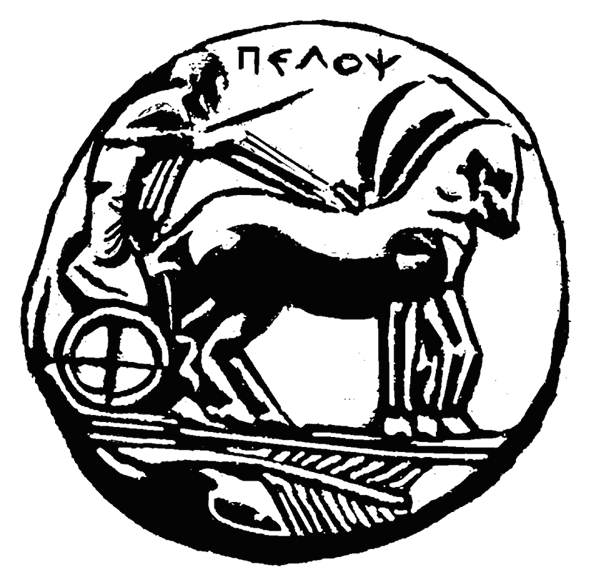 To Παράρτημα Βιβλιοθήκης Ναυπλίου του Πανεπιστημίου Πελοποννήσου εξυπηρετεί τις ανάγκες των Τμημάτων της Σχολής Καλών Τεχνών:  Τμήμα Θεατρικών Σπουδών: Η Βιβλιοθήκη του Τμήματος Θεατρικών Σπουδών βρίσκεται στον 2ο όροφο των Κεντρικών Διδακτηρίων της Σχολής Καλών Τεχνών του Πανεπιστημίου Πελοποννήσου. Έχει εμβαδόν 126.15 τ.μ. , διαθέτει αναγνωστήριο δυναμικότητας 11 θέσεων και είναι εξοπλισμένη με αίθουσα πληροφορικής στη οποία υπάρχουν 11 ηλεκτρονικοί υπολογιστές για βιβλιογραφικές αναζητήσεις και 3 ηλεκτρονικοί υπολογιστές για μοντάζ – πολυμέσα. Η Βιβλιοθήκη διαθέτει περισσότερα από 11.750 βιβλία. Η συλλογή αυτή περιλαμβάνει βασικά συγγράμματα, εγχειρίδια και μονογραφίες συναφή με τα αντικείμενα σπουδών κάθε εξαμήνου, ενώ παράλληλα καλύπτει σε σημαντικό βαθμό τις βιβλιογραφικές ανάγκες για περαιτέρω έρευνα, μελέτη και εκπόνηση εργασιών. Οι κυριότερες θεματικές ενότητες που καλύπτει είναι: Θέατρο (ελληνικό & παγκόσμιο), Σκηνογραφία, Ενδυματολογία, Σκηνοθεσία, Υποκριτική, Κινηματογράφος, Μουσική, Καλές Τέχνες, Λογοτεχνία (ελληνική & παγκόσμια), Θεωρία Λογοτεχνίας, Θεωρία Μετάφρασης Μεταφρασεολογία, Θεωρία Θεάτρου και Πολιτισμού, Κοινωνικές και Ανθρωπιστικές επιστήμες. Το ωράριο λειτουργίας της βιβλιοθήκης είναι: Δευτέρα - Τετάρτη - Πέμπτη 8:00 - 19:00 & Τρίτη - Παρασκευή 8:00 - 17:00.  Η Βιβλιοθήκη & Κέντρο Πληροφόρησης του Πανεπιστημίου Πελοποννήσου (ΒΙΚΕΠ) ιδρύθηκε το 2003 με σκοπό να καλύψει τις εκπαιδευτικές και ερευνητικές ανάγκες τόσο της Ακαδημαϊκής Κοινότητας όσο και της τοπικής κοινωνίας (http://library.uop.gr ). Λειτουργεί ως αυτοτελής και αποκεντρωμένη υπηρεσία σε επίπεδο Διεύθυνσης  και διαθέτει ενιαίο Εσωτερικό Κανονισμό Λειτουργίας. Ο χρήστης της Βιβλιοθήκης για να εντοπίσει τα βιβλία – συγγράμματα που τον ενδιαφέρουν μπορεί να κάνει αναζήτηση στον OPAC (http://opac.library.uop.gr/cgi-bin-EL/egwcgi/egwirtcl/targets.egw ) επιλέγοντας είτε τον συγκεκριμένο κατάλογο του εκάστοτε τμήματος, είτε το συλλογικό κατάλογο όλων των Παραρτημάτων της ΒΙΚΕΠ.  Η Βιβλιοθήκη διαθέτει οπτικοακουστικό υλικό (dvd και video θεατρικών έργων), ειδικές συλλογές-δωρεές και θεατρικά προγράμματα. Επίσης, έχει δυνατότητα πρόσβασης σε Διεθνείς Βιβλιοθήκες και Ιδρύματα (http://ts.uop.gr/gr/sindesmoi ) μέσω του Διαδικτύου και της ιστοσελίδας του τμήματος, ενώ όλοι οι χρήστες έχουν πρόσβαση πλήρους κειμένου σε Ηλεκτρονικές Βάσεις Δεδομένων (http://library.uop.gr/ilektroinkes-pig ), Ηλεκτρονικά Περιοδικά, και Ηλεκτρονικά Βιβλία διεθνούς εμβέλειας, μέσω της Κοινοπραξίας Ελληνικών Ακαδημαϊκών Βιβλιοθηκών HEAL-link (https://www.heal-link.gr ). Η ΒΙΚΕΠ είναι μέλος στο Σύστημα Διαδανεισμού των Ελληνικών Ακαδημαϊκών Βιβλιοθηκών  Ίρις. Παρέχει στα μέλη της τη δυνατότητα να προμηθεύονται έντυπο υλικό που υπάρχει στη συλλογή των Παραρτημάτων της (εσωτερικός διαδανεισμός). Είναι ενεργό μέλος της υπηρεσία διαδανεισμού του Εθνικού Δικτύου Επιστημονικών και Τεχνολογικών Βιβλιοθηκών (Ε.Δ.Ε.Τ.Β.) του ΕΚΤ  και εξυπηρετεί αιτήματα  για παραγγελίες και αποστολή άρθρων από και προς άλλες Βιβλιοθήκες του εσωτερικού, ηλεκτρονικά  μέσω του δικτύου ΕΡΜΗΣ. Υλικό που δανείζεται από άλλες Βιβλιοθήκες με διαδανεισμό υπόκειται στον παρόντα Κανονισμό Λειτουργίας και επιπρόσθετα στους περιορισμούς που υπαγορεύονται από τη δανείζουσα Βιβλιοθήκη. Η ΒΙΚΕΠ δε χρεώνει την υπηρεσία διαδανεισμού. Οι χρεώσεις που επιβαρύνουν τους χρήστες αφορούν τα έξοδα αποστολής, αναπαραγωγής ή δικτύων. Οι ενδιαφερόμενοι ενημερώνονται εκ των προτέρων για την εκάστοτε χρέωση και το υλικό παραγγέλλεται μόνο με τη σύμφωνη γνώμη τους.Στο χώρο της βιβλιοθήκης υπάρχει δωρεάν πρόσβαση στο διαδίκτυο μέσω εγκατεστημένου συστήματος ασύρματης σύνδεσης (WiFi). Το Ιδρυματικό Αποθετήριο « Αμητός » είναι μια ψηφιακή υπηρεσία που συγκεντρώνει, διατηρεί και διανέμει ψηφιακά τις Διδακτορικές διατριβές που εκπονήθηκαν στο Πανεπιστήμιο Πελοποννήσου (ΠΠ) και τις Διπλωματικές εργασίες μεταπτυχιακών (master) φοιτητών που ολοκληρώνονται σε κάθε τμήμα. Οι χρήστες έχουν πρόσβαση σε αυτή μέσω της ιστοσελίδας της ΒΙΚΕΠ (http://amitos.library.uop.gr/xmlui/ ) Κατάλογος Βιβλιοθήκης OPACΟ ηλεκτρονικός Κατάλογος της ΒΙΚΕΠ (OPAC) παρέχει τη δυνατότητα αναζήτησης και ανάκτησης των βιβλιογραφικών στοιχείων της συλλογής  (http://opac.library.uop.gr). Αποτελείται από έξι (6) βάσεις δεδομένων που καλύπτουν την συλλογή της Κεντρικής Βιβλιοθήκης και των Παραρτημάτων της, σε Συλλογικό κατάλογο, Καλαμάτα, Κόρινθος, Ναύπλιο, Σπάρτη, Τρίπολη. Ο χρήστης της Βιβλιοθήκης αφού ορίσει και διατυπώσει την ανάγκη για πληροφορίες ξεκινά τη διαδικασία αναζήτησης. Ο Ηλεκτρονικός Κατάλογος Βιβλιοθήκης είναι ένα από τα εργαλεία που μπορούν να βοηθήσουν στον εντοπισμό μιας συγκεκριμένης βιβλιογραφίας, επιστημονικών συγγραμμάτων ή μονογραφιών ή μιας ευρύτερης θεματικής προσέγγισης υλικού που εντάσσονται στη συλλογή της Κεντρικής Βιβλιοθήκης και των Παραρτημάτων της. Ο εντοπισμός του υλικού στα ράφια της Βιβλιοθήκης γίνεται με τα στοιχεία της ανακτώμενης εγγραφής ή εγγραφών. Με τον ταξινομικό αριθμό ( Ταξ.Αρ.) του βιβλίου μπορούμε να εντοπίσουμε σε ποιο σημείο – βιβλιοστάσιο βρίσκεται το υλικό. Το Δεκαδικό Σύστημα Ταξινόμησης Dewey διευκολύνει τον εντοπισμό του τεκμηρίου σύμφωνα με τη θεματική περιοχή. Οι θεματικές αυτές τάξεις αναπαρίστανται ως αριθμοί οι οποίοι επικολλούνται στις ράχες των βιβλίων. Με αυτόν τον τρόπο τεκμήρια του ίδιου ή σχετικών θεμάτων βρίσκονται κοντά στο ράφι. Το σύστημα συγκροτείται αρχικά από δέκα τάξεις. ΟΙ 10 ΚΥΡΙΕΣ ΤΑΞΕΙΣ ΕΙΝΑΙ: 000 Γενικά Θέματα και Πληροφορική 100 Φιλοσοφία και Ψυχολογία 200 Θρησκεία 300 Κοινωνικές Επιστήμες 310 Συλλογές γενικών στατιστικών320 Πολιτικές επιστήμες330 Οικονομική επιστήμη340 Δίκαιο350 Δημόσια διοίκηση και στρατιωτικές επιστήμες360 Κοινωνικά προβλήματα και υπηρεσίες-ενώσεις370 Εκπαίδευση380 Εμπόριο, επικοινωνίες, μεταφορές390 Έθιμα, εθιμοτυπία, λαογραφία400 Γλώσσα 500 Φυσικές Επιστήμες και Μαθηματικά 600 Τεχνολογία (Εφαρμοσμένες Επιστήμες) 700 Τέχνες – Καλές Τέχνες και Διακοσμητικές Τέχνες 710 Χωροταξία και αρχιτεκτονική τοπίου720 Αρχιτεκτονική730 Πλαστικές τέχνες – Γλυπτική740 Σχέδιο και διακοσμητικές τέχνες750 Ζωγραφική και έργα ζωγραφικής760 Γραφικές τέχνες – Χαρακτική και χαρακτικά770 Φωτογραφία και φωτογραφίες780 Μουσική790 Ψυχαγωγικές και παραστατικές τέχνες800 Λογοτεχνία και Ρητορική 810 Αμερικάνικη λογοτεχνία στην αγγλική γλώσσα820 Αγγλική και παλαιά αγγλική λογοτεχνία830 Λογοτεχνία των Γερμανικών γλωσσών840 Των ρομανικών γλωσσών850 Ιταλικής, Ρουμανικής860 Ισπανικής και Πορτογαλικής870 Ιταλογενών γλωσσών – Λατινική880 Λογοτεχνίες στην Ελληνική γλώσσα – Αρχαία Ελληνική γλώσσα890 Λογοτεχνίες άλλων γλωσσών900 Γεωγραφία και Ιστορία Με αυτόν τον τρόπο κάθε τεκμήριο έχει ένα ταξινομικό αριθμό στη ράχη του και επιπλέον τα τρία πρώτα γράμματα του επιθέτου του συγγραφέα ή του τίτλου του έργου αν αυτό είναι συλλογικό. Π.χ. Ταξ. Αρ.: 372.66 ΓΡΑΠρος διευκόλυνση των χρηστών υπάρχει ο σχετικός Οδηγός OPAC στην ιστοσελίδα της Βιβλιοθήκης http://library.uop.gr/images/opac.pdf Δανεισμός:Σύμφωνα με τον Κανονισμό Λειτουργίας της ΒΙΚΕΠ (http://library.uop.gr/services ), ανάλογα με την ιδιότητά τους τα μέλη της Βιβλιοθήκης μπορούν να δανειστούν και να ανανεώσουν τεκμήρια ως εξής:  Προπτυχιακοί φοιτητές και φοιτητές από προγράμματα ανταλλαγής μέχρι 3 τεκμήρια συγχρόνως για 7 ημέρες.  Μεταπτυχιακοί φοιτητές, υποψήφιοι διδάκτορες μέχρι 10 τεκμήρια συγχρόνως για 15 ημέρες.  Μέλη ΔΕΠ καθώς και οι λοιπές κατηγορίες διδακτικού προσωπικού, επίτιμοι διδάκτορες και οι ομότιμοι καθηγητές του ΠΠ μέχρι 15 τεκμήρια συγχρόνως για 15 ημέρες.  Το υπόλοιπο επιστημονικό, τεχνικό και διοικητικό προσωπικό μέχρι 5 τεκμήρια συγχρόνως για 15 ημέρες. Όλες οι κατηγορίες χρηστών έχουν το δικαίωμα να ανανεώσουν το δανεισμό του υλικού για 2 επιπλέον φορές, με την προϋπόθεση ότι δεν έχει ζητηθεί από άλλο μέλος. Μετά την ανανέωση ο ίδιος χρήστης μπορεί να δανειστεί το ίδιο τεκμήριο αφού περάσουν 3 ημέρες. Για την ανανέωση πρέπει να προσκομίζεται το τεκμήριο στη Βιβλιοθήκη πριν, ή την ημέρα της επιστροφής του. Σε περίπτωση αυξημένης ζήτησης συγκεκριμένου υλικού η Βιβλιοθήκη έχει δικαίωμα να ζητήσει την επιστροφή του πριν από τη λήξη της προθεσμίας δανεισμού. Περιγραφή συλλογών:   Στη Συλλογή της Βιβλιοθήκης και Κέντρο Πληροφόρησης του Πανεπιστημίου Πελοποννήσου βρίσκονται:  Έργα γενικής αναφοράς – Reference Material (Εγκυκλοπαίδειες, Λεξικά, Βιβλιογραφικοί Κατάλογοι, Εγχειρίδια , χάρτες, κ.ά.). Επιστημονικά βιβλία και μονογραφίες. Έντυπες και ηλεκτρονικές περιοδικές εκδόσεις επιστημονικού ενδιαφέροντος. Διδακτορικές διατριβές που εκπονήθηκαν στο Πανεπιστήμιο Πελοποννήσου ΠΠ (Ιδρυματικό Αποθετήριο Πανεπιστημίου Πελοποννήσου « Αμητός »). Διπλωματικές εργασίες προπτυχιακών και μεταπτυχιακών (master) φοιτητών που εκπονήθηκαν στο ΠΠ ( Ιδρυματικό Αποθετήριο Πανεπιστημίου Πελοποννήσου « Αμητός »).   Ερευνητικό έργο του διδακτικού και ερευνητικού προσωπικού του ΠΠ.  Βιβλία και δωρεές ειδικών θεμάτων και ενδιαφέροντος.  Επετηρίδες Πανεπιστημίων.  Έντυπα ξένων Πανεπιστημίων, Μουσείων και Ιδιωτικών Συλλογών.  Ειδικές συλλογές αποτελούμενες από παλαιά και σπάνια βιβλία, χειρόγραφα, κώδικες, θεατρικά προγράμματα.  Οπτικοακουστικό υλικό, δίσκους, κασέτες, οπτικούς δίσκους CD ROM, DVD ROM, ακουστικούς δίσκους, πολυμέσα, βιντεοταινίες, φιλμς, διαφάνειες, κ.ά.  Ηλεκτρονικές βάσεις δεδομένων με ήχους, εικόνες, ψηφιακές βιβλιογραφίες ή πλήρη κείμενα, είτε σε on-line σύνδεση είτε σε μορφή CD ROM, ηλεκτρονικές πηγές:  Λογισμικά πακέτα (επεξεργασίας κειμένων, γραφικά, πακέτα στατιστικής επεξεργασίας, κ.ά).(http://library.uop.gr →Υπηρεσίες→Κανονισμός Λειτουργίας)Για περισσότερες πληροφορίες και καθοδήγηση, παρακαλούμε να απευθύνεστε στο προσωπικό του παραρτήματος της βιβλιοθήκης. Συντακτική ομάδα: Αναστασοπούλου Νίκη, Ιωάννα Μαρκέλλου, Κωνσταντίνα Γεωργοπούλου. 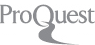  Periodicals Archive Online : collection 2,3 και 4 (για τέχνες, ανθρωπιστικές και κοινωνικές επιστήμες) https://search.proquest.com/pao/ 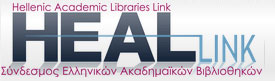 Κοινοπραξία Ελληνικών Ακαδημαϊκών Βιβλιοθηκών Heal-link για πρόσβαση σε ξενόγλωσσες ηλεκτρονικές βάσεις και περιοδικά https://www.heal-link.gr/ 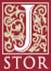 JSTORhttps://www.jstor.org/ 